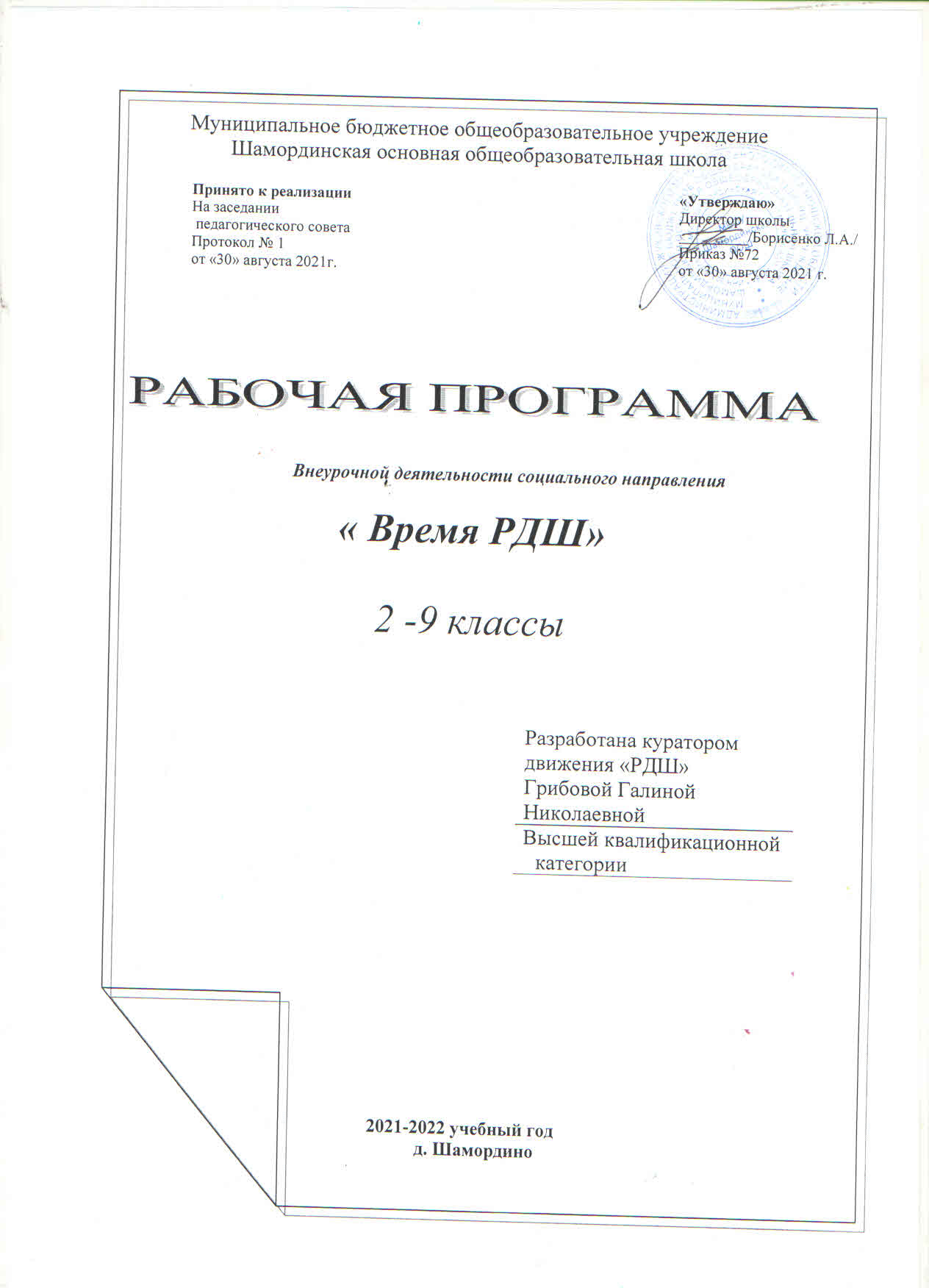                 ШКОЛА АКТИВА. ВРЕМЯ РДШ.          Дополнительная общеобразовательная программа "Школа актива. Время РДШ"  направлена на социальное самоопределение детей, развитие социальной инициативы и предполагает взаимоотношения участников, которые основаны на равноправии и взаимной заинтересованности друг в друге, совместном принятии решений.СОДЕРЖАНИЕ ПРОГРАММЫ1. Лидерство2. Команда и командообразование3. Направления РДШ4. Арт-пространство5. Конструкторская и проектная деятельность6. Слагаемые успеха7. Основы организаторской работы8. Добровольческая деятельность9.Я и закон10. Социальное проектированиеЦЕЛИ ПРОГРАММЫ- популяризация деятельности и формирование позитивного имиджа общероссийской общественно-государственной детско-юношеской организации Российского движения школьников в МБОУ Шамординская ООШ- создание условий для всестороннего развития обучающихся в различных сферах общественной жизни- раскрытие и реализация творческого потенциала обучающихся- развитие и поддержка детского общественного движения в МБОУ Шамординская ООШРЕЗУЛЬТАТ ПРОГРАММЫОрганизация деятельности по программе "Школа актива. Время РДШ" создаст условия для достижения личностных, метапредметных и предметных результатов:- развитие лидерских качеств, самостоятельности, творческого подхода к заданиям- умение работать в команде- освоение приемов и методов организации и планирование деятельности- приобретение навыков социальной активности- умение самостоятельно определять цели деятельности, составлять планы деятельности, успешно выбирать стратегии поведения в различных ситуациях- овладение навыками познавательной, учебно-исследовательской и проектной деятельности, навыками разрешения проблемОСОБЫЕ УСЛОВИЯ ПРОВЕДЕНИЯЗанятия проходят не только в лекционной форме, но и в форме круглого стола, квеста, квиза, игры, тренинга, устного журнала. Такие формы работы создают наиболее благоприятную атмосферу для лучшего усвоения и восприятия материала.МАТЕРИАЛЬНО-ТЕХНИЧЕСКАЯ БАЗАЗанятия объединения проходят на базе школы. Для реализации программы имеется:- учебно- методическая литература- проектор, ноутбук, принтер, цифровой фотоаппарат, - форма и атрибутика с эмблемой РДШ